2023 SA COUNTRY SHOWS 
RURAL AMBASSADOR PRESENTATION DINNER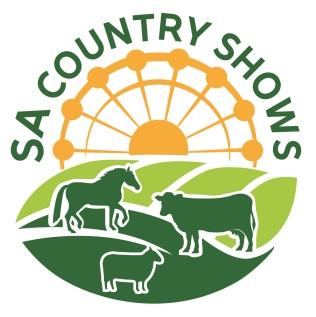 SECTION 1 – Dinner Information (retain)The President, Mrs Rosie Schultz, invites you to attend the 2023 Rural Ambassador Award Presentation DinnerDetailsDate: 	Tuesday 5 September, 2023Venue: 	Goyder Mezzanine, Adelaide ShowgroundTime: 	5.30pm for 6:00pm startMenu: 	3 Course DinnerCost: 	$75.00 per person (GST inclusive)There will be some wine supplied by the RA&HS of SA. All other drinks during the evening are at the expense of the consumer served via the bar (cashless service)BookingsPlease return the opposite Dinner Booking Form with payment and your details to the Secretariat no later than 5:00pm, Friday, 25 August 2023.Booking forms can be posted to SA Country Shows at PO Box 108, Goodwood SA 5034 or emailed to cbayliss@adelaideshowground.com.au. A maximum of ten (10) guests can be seated at any one table with full tables only allocated to those who book 10 guests on the one booking form. Depending on overall numbers it may be necessary for other attendees to be seated at your table. Rural Ambassador Award finalists will be seated with their own family and friends, and are included in the 10 per table. For dinner guests to gain free access to the Adelaide Showground (if required) for the dinner please provide your clearly printed email address so a bar coded entry ticket can be provided before Friday 25 August 2023.PLEASE NOTE: Bookings will NOT be taken after this date.Your easiest way to get to the Adelaide Showground is by public transport. Car parking is available in the south parklands at your own cost.Please list specific dietary requirements on the form so that your needs can be catered for. If you have any questions please contact SA Country Shows on (08) 8210 5230. *Bookings are essential*NO REFUND WILL BE GIVEN FOR NON-ATTENDANCE OR LATE CANCELLATIONBOOKINGS MUST BE MADE BY THE DUE DATE2023 SA COUNTRY SHOWS 
RURAL AMBASSADOR PRESENTATION DINNERSECTION 2 – Dinner Booking Form 
(return with payment)Please complete and return this section with payment to:Agricultural Societies Council of SA Inc, PO Box 108 Goodwood SA 5034ALL bookings must be received by 5:00pm, Friday, 25 August 2023Booking Name:		Rural Ambassador Award state finalists are guests of the Agricultural Societies Council of SA Inc & are not required to pay the dinner fee. If an ambassador state finalist will be sitting at your table, please include their name below.Please print clearly the Christian name and Surname for each person.Total number of tickets: 		 @ $75.00/$50(child) each (GST Incl) = $		Payment Method: 	  Cheque     OR   	 Direct Deposit Cheques made payable to: Agricultural Societies Council of SA IncEFT details: Agricultural Societies Council of SA Inc, 
BSB: 085 005, Account No: 64693 2659Please use your surname as reference.PLEASE ADVISE OF ALL ELECTRONIC PAYMENTS, email cbayliss@adelaideshowground.com.au or phone (08) 8210 5230 NAMEDIETARY REQUIREMENTS12345678910